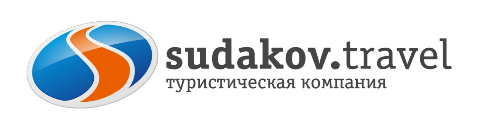 «All inclusive по-брянски».Очень вкусный гастротур на 3 дня.Самый вкусный тур по Брянскому краю! Вас ждут гастрономические впечатления от посещения пивоварни и шоколадного производства, от царского пира и Фронтовых 50 гр., а также широкая Масленица и история Брянских партизан. Вы увидите знаменитый Хрустальный город Дятьково, вас пропарят по-брянски и прокатят с ветерком на санях.         1 день. 23.02.2023. Выезд группы из Таганрога (Автовокзал, пл. Восстания,11) сбор в 14.30, отправление в 15:00, из Ростова сбор в 16:45, отправление в 17:00 (Автовокзал, пр. Сиверса,1)2 день. 24.02.2023г. Вкусные брянские впечатления. Звон хрусталя и пивные байки! Разгуляй по-Брянски под баян на царском пиру!08-00 – Встреча с гидом в Брянске 08-30 – Завтрак09-00 - Заселение в гостиницу Центральная09-30 –Дятьково -Хрустальный город. Легендарный Брянский хрусталь – чистейший, искрящийся, роскошный – на сегодняшний день такое же национальное достояние, как федоскинские лаки, городецкая роспись или оренбургские пуховые платки.Посещение Завода «Дятьковский Хрусталь» Гости смогут увидеть весь процесс производства хрусталя и потрогать своими руками еще теплый готовый экземпляр, только прошедший огранку.Посещение Музея хрусталя. Музею уже более 200 лет. В музейное собрание входят уникальные предметы декоративного убранства интерьеров, подарки известным персонам, изделия из хрусталя, цветного и бесцветного стекла различных методов выработки и декора, а также самая крупная в России коллекция авторских произведений художников советского периода.Посещение храма-памятника «Неопалимая Купина» с хрустальным иконостасом. Есть хорошее русское слово «благолепие» – так вот именно благолепие охватывает всех, кто входит в этот уникальный храм с двухвековой историей. Внутри настоящая диковина – хрустальный иконостас, выполненный мастерами Дятьковского завода.Шопинг. Подарки из «нетающего льда». В фирменном магазине вы сможете купить прозрачное светящееся чудо – бокалы и бокальчики, фужеры, стаканы, кружки, графины, кувшины, вазы, пепельницы.14-30 Обед в кафе города.15-30 Крафтовая пивоварня «Барбудос» (экскурсия по производству + дегустация17-00 загородный Стрелковый клуб (проверим на трезвость и постреляем по тарелочкам)18-30 – Царский пир (с народными песнями и баяном) в клуб-отеле Раздолье19-30 Свободное время + шоппинг. Гастрономические сувениры. Привезите родным в подарок фирменные товары Брянска! Например, экспортные шоколадные конфеты ручной работы компании «Брянконфи». Ценятся местные натуральные горькие настойки «Живой рецепт», приготовленные на основе домашних рецептов из купажа спиртовых настоев плодов, семян, кореньев и трав. Также в Брянской области хорошо развито производство сыров. Натуральные изысканные сыры разных сортов производит фирма «Жуковское молоко». Мягкий бри, камамбер, фета, сыры с благородной плесенью, рикотта — каждый найдет что привезти в подарок родным и близким. Также обратите внимание на продукцию компаний «Стародуб», «Брасовский сыр», «Рогнединский сыр» от СППК «ПС». По мимо этого можно привезти на подарок знаменитую елочную игрушку карачевской фабрики или мглинскую игрушку из глины.       3 день. 25.02.2023г.  Угощения по-Партизански. Небанальный Брянск. Пропарка по-Брянски!08-00 Завтрак 09-00 – Посещение мемориального комплекса Партизанская Поляна + Интерактивный музей (история невероятного подвига Брянских партизан, ведь Брянск единственный в России «Город партизанской славы»)прогулка по настоящему зимнему брянскому лесу и посещением Белобережского монастыря14-00 Партизанский обед (солдатская каша + фронтовые 50 гр.)15-00 Небанальная обзорная экскурсия по Брянску.  Наш гид, а по совместительству историк, археолог и исследователь расскажет малоизвестные факты, слухи и притчи про Брянск его жителей!  Вы узнаете, где и почему в Брянске Самсон разрывал пасть льву и еще множество интересных и невероятных фактов; Увидите окаменелую челюсть огромного волка. Вам объяснят тонкости использования различных символов в городских памятниках. Посетите место, где солдаты в красных рубахах ловили юных горожанок; Вы увидите место, куда приезжал Николай II; у каждого участника экскурсии будет возможность помечтать возле Дерева Желаний.18-00 Банный клуб Добрыня (парение и угощение) Аутентичный комплекс в русском стиле с обрядами парения и необычной русской кухней! Вы узнаете зачем в бане обмазываться мёдом, как использовать для здоровья пчелиный прополис, ну и, конечно, насладитесь прекрасным вкусом блюд и напитков.4 день. 26.02.2023г. Вкусная экскурсия на шоколадную фабрику. Широкая масленица с катанием на санях, вкусными блинами и глинтвейном! 8-00 Завтрак9-30 Шоколадное производство + мастер-класс по шоколаду. Мы побываем на настоящем шоколадном производстве. Узнаем историю возникновения шоколада и секреты его производства. Попробуем темперировать шоколад, сделаем плитку шоколада, проведём «Шоколадную» викторину и сами упакуем и украсим наши изделия! Попробуем много вкусного шоколада на дегустации запивая вкусным чаем!11-00 Широкая масленица в Журавке. Народные масленичные гуляния с выступлением коллективов и задорными состязаниями, катание на санях, запряженных лошадьми + фотосессия в старинных костюмах, 13-30 Пикник на Масленицу, обед с традиционными угощениями из печи + глинтвейн у костра15-00 Окончание экскурсииСтоимость тура:
2х местный стандарт – 24 200 руб./чел., 1 местный стандарт – 25 200 руб./чел., дополнительное место на ребенка в 2х местный стандарт – 23 000 руб./чел.С собой иметь для бани - купальники, полотенца, тапочки, шапочки на голову или полотенца на голову.В стоимость включено:Транспортное обслуживание по программе: автобус туристического класса Таганрог – Ростов-на-Дону – Брянск – Ростов-на-Дону – Таганрог .Проживание в гостинце «Центральная» в самом сердце Брянска;Питание: 3 завтрака, 3 обеда, 2 ужина Экскурсия на производство и музей хрусталя.«Царский пир» с музыкальным сопровождением.Экскурсионная программаПосещение пивоварни «Barbudos» с дегустациейСтрельба по тарелочкам в загородном клубеПосещение бани + угощения и чай.На шоколадном производстве Хантербери мастер класс (экскурсия по производству +МК)Катание на санях + фотосессия в старинных костюмах + выпечка +глинтвейн.Угощения по-партизанскиРабота сопровождающего и гидов.Особенности программы: Тур подходит для всех категорий туристов.  Активная экскурсионная программа с легкой сложностью пешеходных прогулок.   Внимание! При необходимости замены автобуса, компания не гарантирует сохранение первоначальной рассадки пассажиров.  Туристическая фирма оставляет за собой право вносить изменения в программу тура без уменьшения объема программы.г.Таганрог, ул. Петровская, 83 (8634) 329-879www.sudakov.travel e-mail: sale@sudakov.travel